Biofizika(BMEVIEUM120)Mérési jegyzőkönyvA mérés címe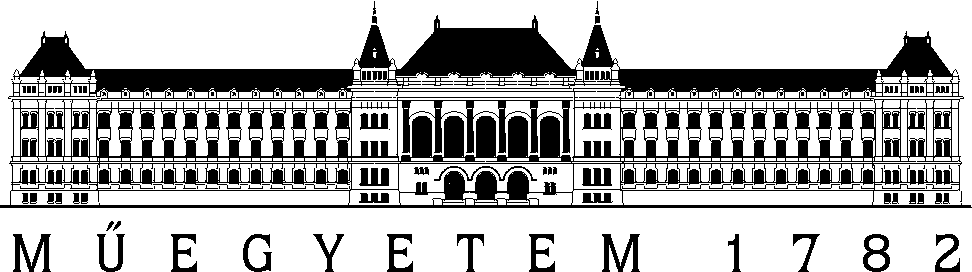 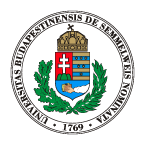 A mérés céljaA mérés helyszíneA méréshez felhasznált eszközökA mérés meneteA mért értékekA mérés értékelése